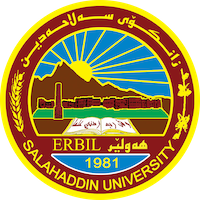 Academic Curriculum Vitae 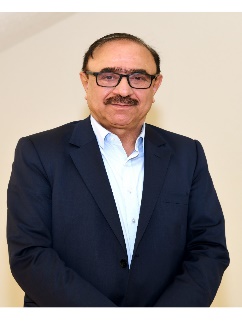 Personal Information:Full Name: Nawzad SHukur IsmailAcademic Title: prof	Email: nawzad.ismail@su.edu.krdMobile:07504512304Education:الشهادات الممنوحةالألقاب العلمية التي حصل عليها مع تاريخ الحصول عليها:Employment:المهام والوظائف التي شغلها:Qualifications:المهارات اللغوية:Teaching experience:المواد التي درّسها:الإشراف والمناقشاتResearch and publicationsالبحوث:Conferences and courses attended:الدورات والندوات التي شارك فيها:الشهادةالمجال التخصصيالتخصص الدقيقالتخصص الدقيقالجهة المانحةالجهة المانحةالدرجةتاريخ المنحدار المعلميندار المعلمين الابتدائيةالمديرية العامة لتربية محافظة أربيلالمديرية العامة لتربية محافظة أربيلجيد جدا1977-1978البكالوريوساللغة العربيةجامعة صلاح الدين/كلية التربيةجامعة صلاح الدين/كلية التربيةجيد جدا23/8/1995الماجستيرالادب العربيالادب العباسي والنقد القديمالادب العباسي والنقد القديمجامعة صلاح الدين/كلية الادابجامعة صلاح الدين/كلية الادابامتياز5/2/2000الدكتوراهالادب العربيالادب العباسي والنقد القديمالادب العباسي والنقد القديمجامعة صلاح الدين/كلية اللغاتجامعة صلاح الدين/كلية اللغاتامتياز30/1/2007عنوان رسالة الماجستير: صورة العدو في شعر المتنبيعنوان رسالة الماجستير: صورة العدو في شعر المتنبيعنوان رسالة الماجستير: صورة العدو في شعر المتنبيعنوان رسالة الماجستير: صورة العدو في شعر المتنبيعنوان رسالة الماجستير: صورة العدو في شعر المتنبيتوجد في المكتبة المركزية، مكتبة كلية اللغات، جامعة الموصل، ومكتبة كلية التربيةتوجد في المكتبة المركزية، مكتبة كلية اللغات، جامعة الموصل، ومكتبة كلية التربيةتوجد في المكتبة المركزية، مكتبة كلية اللغات، جامعة الموصل، ومكتبة كلية التربيةعنوان اطروحة الدكتوراه: النور والظلام في شعر البحتريعنوان اطروحة الدكتوراه: النور والظلام في شعر البحتريعنوان اطروحة الدكتوراه: النور والظلام في شعر البحتريعنوان اطروحة الدكتوراه: النور والظلام في شعر البحتريعنوان اطروحة الدكتوراه: النور والظلام في شعر البحتريتوجد في الكتبة المركزية، مكتبة كلية اللغات، جامعة الموصل، ومكتبة كلية التربيةتوجد في الكتبة المركزية، مكتبة كلية اللغات، جامعة الموصل، ومكتبة كلية التربيةتوجد في الكتبة المركزية، مكتبة كلية اللغات، جامعة الموصل، ومكتبة كلية التربيةأسماء السادة المناقشين (الماجستير)أسماء السادة المناقشين (الماجستير)أسماء السادة المناقشين (الماجستير)أسماء السادة المناقشين (الدكتوراه)أسماء السادة المناقشين (الدكتوراه)أسماء السادة المناقشين (الدكتوراه)أسماء السادة المناقشين (الدكتوراه)أسماء السادة المناقشين (الدكتوراه)أ.د.عمر محمد الطالب             (رئيسا)أ.م.د.جليل حسن محمد            (عضوا)أ.م.د.عبدالجبار حسن الزبيدي    (عضوا)4-أ.م.د. لطيف محمد حسن           (مشرفا)أ.د.عمر محمد الطالب             (رئيسا)أ.م.د.جليل حسن محمد            (عضوا)أ.م.د.عبدالجبار حسن الزبيدي    (عضوا)4-أ.م.د. لطيف محمد حسن           (مشرفا)أ.د.عمر محمد الطالب             (رئيسا)أ.م.د.جليل حسن محمد            (عضوا)أ.م.د.عبدالجبار حسن الزبيدي    (عضوا)4-أ.م.د. لطيف محمد حسن           (مشرفا)أ.د.فائق مصطفى احمد              (رئيسا)أ.م.د.عثمان امين صالح             (عضوا)أ.م.د.علاء الدين محمد رشيد       (عضوا)أ.م.د.جلال جميل محمد              (عضوا)أ.م.د.منتصر عبدالقادر الغضنفري (عضوا)أ.م.د.لطيف محمد حسن             (مشرفا)أ.د.فائق مصطفى احمد              (رئيسا)أ.م.د.عثمان امين صالح             (عضوا)أ.م.د.علاء الدين محمد رشيد       (عضوا)أ.م.د.جلال جميل محمد              (عضوا)أ.م.د.منتصر عبدالقادر الغضنفري (عضوا)أ.م.د.لطيف محمد حسن             (مشرفا)أ.د.فائق مصطفى احمد              (رئيسا)أ.م.د.عثمان امين صالح             (عضوا)أ.م.د.علاء الدين محمد رشيد       (عضوا)أ.م.د.جلال جميل محمد              (عضوا)أ.م.د.منتصر عبدالقادر الغضنفري (عضوا)أ.م.د.لطيف محمد حسن             (مشرفا)أ.د.فائق مصطفى احمد              (رئيسا)أ.م.د.عثمان امين صالح             (عضوا)أ.م.د.علاء الدين محمد رشيد       (عضوا)أ.م.د.جلال جميل محمد              (عضوا)أ.م.د.منتصر عبدالقادر الغضنفري (عضوا)أ.م.د.لطيف محمد حسن             (مشرفا)أ.د.فائق مصطفى احمد              (رئيسا)أ.م.د.عثمان امين صالح             (عضوا)أ.م.د.علاء الدين محمد رشيد       (عضوا)أ.م.د.جلال جميل محمد              (عضوا)أ.م.د.منتصر عبدالقادر الغضنفري (عضوا)أ.م.د.لطيف محمد حسن             (مشرفا)اللقباللقبالتاريخ1مدرس مساعد18/7/20002مدرس12/3/20073أستاذ مساعد5/9/20114أستاذ11/1/2018عنوان الوظيفةمحل العملالتاريخالتاريخالمؤسسةعنوان الوظيفةمحل العملمنالىالمؤسسةمدير متوسطة باوة خةلان التكميليةمديرية تربية محافظة أربيل19831984وزارة التربيةمقرر قسم اللغة العربيةكلية الأداب20002003وزارة التعليم العالي/ جامعة صلاح الدينرئيس قسم اللغة العربية للدوام المسائيكلية اللغات15/11/200712/10/2010وزارة التعليم العالي/ جامعة صلاح الدينمعاون عميدكلية اللغات12/10/20106/6/2011وزارة التعليم العالي/ جامعة صلاح الدينعميد كلية اللغات وكالةكلية اللغات6/6/20112/2/2012وزارة التعليم العالي/ جامعة صلاح الدينمسؤول الدراسات العليامسؤول الدراسات العليا27/4/20119/2012وزارة التعليم العالي/ جامعة صلاح الدينمسؤول الدراسات العليامسؤول الدراسات العليا12/10/2017................وزارة التعليم العالي/ جامعة صلاح الديناللغةالمستوىالكرديةجيد جداالعربيةجيد جداالإنكليزيةمتوسطالموادالمرحلةالمكانالسنةالتفسيرالثالثةكلية اللغات2000الأدب الأندلسيالثالثةكلية اللغات2000-2003التعبيرالأولىكلية اللغات/الصباحي والمسائي2000-2004البلاغةالأولى والثانيةكلية اللغات/الصباحي والمسائي2000-2003كتاب قديمالثانيةكلية اللغات/الصباحي والمسائي2003-2004المذاهب الأدبيةالرابعةكلية اللغات/الصباحي والمسائي2005الى الآنالأسلوب والأسلوبيةالرابعةكلية اللغات/الصباحي والمسائي2007-2008النقد العربي القديمالثالثةكلية اللغات/الصباحي والمسائي2007-2008الأسلوب والأسلوبيةالماجستير/أدبكلية اللغات2008-2009المناهج النقديةالماجستير/أدبكلية اللغات2012الأدب العباسيالثالثةكلية اللغات وكلية التربية/ مخمور2017-2018اسم الطلبالعنوانالجامعة التاريخشونم كردو يونسالدعاء في شعر العصر العباسي الأولجامعة صلاح الدين/ كلية اللغات3/2/2661في3/11/2008سهى صلاح محيي الدينالحب والكره في شعر أبي فراس الحمدانيجامعة صلاح الدين/ كلية اللغات3/2/1284في 27/5/2013سرهد حسن نجمبنية العنوان في قصائد عبدالستار نور علي-دراسة  سيميائيةجامعة صلاح الدين/ كلية اللغات3/2/4236في18/12/2013سردار خالد إسماعيلجماليات التشخيص في شعر شعراء الطبقة الأولىجامعة صلاح الدين/ كلية اللغات3/2/2589في13/11/2014نهلة حسين عليأضواء شامل أحمدنور سالم عبد الجبارمنيرة نشأت نورالدينبه ري فاضل خضرشعر رعد يكن-دراسة أسلوبيةالمطبوع والمحكك في شعر الأعشى وزهير دراسة موازنةالفضاء الشعري في شعر عبدالكريم راضي جعفرالجمال والقبح في شعر النقائض في العصر الأمويدوافع الابداع وأسسه النفسية عند شعراء المجون في العصر العباسي الأولجامعة صلاح الدين/ كلية اللغاتجامعة صلاح الدين-أربيل/ كلية اللغاتجامعة صلاح الدين-أربيل/ كلية اللغاتجامعة صلاح الدين-أربيل/ كلية اللغاتجامعة صلاح الدين-أربيل/ كلية اللغات3/2/2622في1/11/20153/2/990 في8/8/202123/2/851  في18/8/20203/2/714 في1/6/20213/2/714 في1/6/2021عنوان البحثعنوان البحثعنوان البحثمكان النشرمكان النشرتاريخ النشر1صورة العدو في شعر المتنبي(كافورالإخشيدي انموذجا)- مشتركصورة العدو في شعر المتنبي(كافورالإخشيدي انموذجا)- مشتركصورة العدو في شعر المتنبي(كافورالإخشيدي انموذجا)- مشتركمجلة زانكومجلة زانكوعدد(27)2006 2الحكمة في مقامات الحريريالحكمة في مقامات الحريريالحكمة في مقامات الحريريمجلة زانكومجلة زانكوعدد(33)2008 3الحروف المقطعة في فواتح السور القرانية( مشترك)الحروف المقطعة في فواتح السور القرانية( مشترك)الحروف المقطعة في فواتح السور القرانية( مشترك)مجلة زانكو كويةمجلة زانكو كويةعدد(8)2008 4ابن شرف القيرواني شاعراابن شرف القيرواني شاعراابن شرف القيرواني شاعرازانكو زانستة مرؤظايتيةكانزانكو زانستة مرؤظايتيةكانعدد(39)2009 5ظاهرة الدعاء في شعر العصر العباسي الأول(مشترك) م.م. شونم كوردو يونسظاهرة الدعاء في شعر العصر العباسي الأول(مشترك) م.م. شونم كوردو يونسظاهرة الدعاء في شعر العصر العباسي الأول(مشترك) م.م. شونم كوردو يونسزانكو كويةزانكو كوية15/12/2010-1976جدلية الحب والكراهية في شعر ابي نواس مقاربة تأويلية في الخمرياتجدلية الحب والكراهية في شعر ابي نواس مقاربة تأويلية في الخمرياتجدلية الحب والكراهية في شعر ابي نواس مقاربة تأويلية في الخمرياتمجلة التربية والعلممجلة التربية والعلمالمجلد(18)عدد(1)2011 7ثنائية الماء والنار في شعر ابي تمامثنائية الماء والنار في شعر ابي تمامثنائية الماء والنار في شعر ابي تماممجلة التربية والعلممجلة التربية والعلم20128النور والظلام في شعر البحتري-(مشترك)أ.د. لطيف محمد حسنالنور والظلام في شعر البحتري-(مشترك)أ.د. لطيف محمد حسنالنور والظلام في شعر البحتري-(مشترك)أ.د. لطيف محمد حسنزانكو زانستة مرؤظايتيةكانزانكو زانستة مرؤظايتيةكانعدد 133/3/4/20119الاتصال والانفصال في شعر المتنبي دراسة في سوسيولوجية الأدبالاتصال والانفصال في شعر المتنبي دراسة في سوسيولوجية الأدبالاتصال والانفصال في شعر المتنبي دراسة في سوسيولوجية الأدبكوفارى زانكؤي كؤيهكوفارى زانكؤي كؤيهزماره(35) 201510الحب والكره في شعر أبي فراس الحمداني         ( مشترك) م.م. سهى صلاح محيي الدينالحب والكره في شعر أبي فراس الحمداني         ( مشترك) م.م. سهى صلاح محيي الدينالحب والكره في شعر أبي فراس الحمداني         ( مشترك) م.م. سهى صلاح محيي الدينمجلة زانكومجلة زانكومجلد(19) العدد(3) 201511التلوين البياني في مديح مسلم بن الوليد قصائده في مدح يزيد بن مزيد الشيباني أنموذجاالتلوين البياني في مديح مسلم بن الوليد قصائده في مدح يزيد بن مزيد الشيباني أنموذجاالتلوين البياني في مديح مسلم بن الوليد قصائده في مدح يزيد بن مزيد الشيباني أنموذجاكوفارى زانكؤي رابةرينكوفارى زانكؤي رابةرينزمارة(5) 201512 التناص في شعر عبدالستار نور علي التناص في شعر عبدالستار نور علي التناص في شعر عبدالستار نور عليجامعة بغداد مجلة الآدابجامعة بغداد مجلة الآدابالعدد(122) 201713وظائف العنوان في قصائد عبدالستار نور علي-دراسة سيميائية( مشترك) م.م.سرهد حسن نجموظائف العنوان في قصائد عبدالستار نور علي-دراسة سيميائية( مشترك) م.م.سرهد حسن نجموظائف العنوان في قصائد عبدالستار نور علي-دراسة سيميائية( مشترك) م.م.سرهد حسن نجممجلة جامعة كركوك الدراسات الانسانيةمجلة جامعة كركوك الدراسات الانسانيةقبول للنشر العدد19م ج/94 في 20/4/201714الصورة الشعرية( الحسية والذهنية) في شعر حكيم نديم الداوودي(مشترك) م.م. عبدالله إبراهيمالصورة الشعرية( الحسية والذهنية) في شعر حكيم نديم الداوودي(مشترك) م.م. عبدالله إبراهيمالصورة الشعرية( الحسية والذهنية) في شعر حكيم نديم الداوودي(مشترك) م.م. عبدالله إبراهيممجلة الأستاذ بغدادمجلة الأستاذ بغدادقبول للنشر العدد(622) في 27/11/201715ظاهرة التكرار في شعر حكيم نديم الداوودي( مشترك) م.م. عبدالله إبراهيمظاهرة التكرار في شعر حكيم نديم الداوودي( مشترك) م.م. عبدالله إبراهيمظاهرة التكرار في شعر حكيم نديم الداوودي( مشترك) م.م. عبدالله إبراهيممجلة زانكومجلة زانكوقبول للنشرالعدد(35) في 25/3/20181616انتصار الحب في رواية أعشقُنيلسناء شعلانشاعرية البحتري بين أبي تمام والمتنبي 17موازنة بين زهير بن أبي سلمى 18والأعشى  عمود الشعر معيارا نقديامجلة آداب الفراهيديمجلة التربية والعلوم الانسانيةمجلة آداب الرافدينمجلة آداب الفراهيديمجلة التربية والعلوم الانسانيةمجلة آداب الرافدينالعدد(35) أيلول 2018المجلد(1) العدد الخاص 30/3/2023قبول  للنشر 8/23 في2023/ /العدد(35) أيلول 2018المجلد(1) العدد الخاص 30/3/2023قبول  للنشر 8/23 في2023/ /تالدورات1دورة طرق التدريس2دورة الكوادر العلمية3دورة تعليم الكومبيوتر4دورة القيادة الوسطى / ألمانيا 12/8/2012-25/8/2012